IMPROVING RESEARCH DATA TO INFORM BETTER TREATMENT OF POVERTY-RELATED INFECTIOUS DISEASESParticipants are cordially invited to a workshop entitled: Improving research data to inform better treatment of poverty related infectious diseasesUnder the Researcher Links scheme offered by the Newton Fund, together with the British Council, the World-Wide Antimalarial Resistance Network (WWARN), Oxford University (United Kingdom), Strathmore University (Kenya) and the University of Cape Town (UCT) (South Africa), will be hosting a workshop on the above topic in Nairobi, Kenya on the 23 – 26th January 2018.The workshop is being coordinated by Prof Philippe Guerin (WWARN/Oxford University), Prof Bernhards Ogutu (Strathmore University) and Prof K Barnes (University of Cape Town). We are now inviting early career researchers from the UK, South Africa or Kenya to apply to attend this workshop. All travel and accommodation expenses will be covered by the Newton Researcher Links programme. The application form, with more details on the initiative is attached and should be sent to info@wwarn.org before the deadline of 30th October 2017.In addition to the funding secured from the Newton Fund, funding from WHO TDR will allow a small number of applicants from countries other than the UK, Kenya and South Africa to apply; interested early career researchers from other countries are encouraged to apply using the same application process detailed below. UK coordinator: 	Prof Philippe Guerin, Oxford University & WWARNSouth African partner coordinator: Prof Karen Barnes, University of Cape TownKenyan partner coordinator: 	Prof Bernhards Ogutu, Strathmore UniversityDiscipline:				Global Public HealthDates and venue:			23 – 26th January 2018, Nairobi KenyaQuality data is the backbone of clinical research that is used to inform and guide public health policy and enable drug development. The emerging mandate to share individual patient data (IPD) highlights the need to improve data management practises especially in low and middle-income settings. Integrating theory and practice will equip participants with the knowledge and skills to improve data quality within each step of the data management (DM) life-cycle, increasing the public health impact of sharing high quality datasets that have been developed and managed according to Good Data Management Principals (GDMP) and Global Data Standards such as those from the Clinical Data Interchange Standards Consortium (CDISC).The programme, “British Council Researcher Links”, will provide opportunities for early researchers from the UK, South Africa and Kenya to interact, learn from each other, share research expertise, network and explore opportunities for building last-lasting research collaborations for data sharing and pooled analyses based on best practise data management principles.As part of this programme, we are now recruiting early career researchers to participate in the above workshop.During the workshop, early career researchers will have the opportunity to present their research in the form of a poster/short oral presentation and discuss this with established researchers from the UK and partner countries. There will be a focus on building future links for future collaborations as participants are selected based on their research potential and ability to establish longer term links.The British Council and the Newton Fund will cover the costs related to the participation in the workshop, including: travel (both international and local), accommodation and meals. Costs for the visa will also be covered; however, participants will be responsible for making all the necessary arrangements. Although this cost will not be covered by the British Council, participants are encouraged to purchase adequate travel and medical insurance. The British Council accepts no responsibility for any problems which may occur when the participants are in-country. Application and Deadline:  The full application below must be completed and submitted by the 30th October 2017 to info@wwarn.orgEligibility Criteria: - Applications must be submitted using the Researcher Links application form  - Application must be submitted before the above deadline - Participants must be early career researchers: Early career researchers are defined as an individual who has been awarded his or her PhD not more than 10 years prior to the workshop, or is currently near completing their PhD. Allowances can be made for career breaks.  - If a researcher does not hold a PhD, but has research experience equivalent to a PhD holder and works in a field where a PhD is not a pre-requisite for established research activity, they can still be considered eligible. - They are equivalent to the ‘Recognised Researcher’ and sometimes ‘Experienced Researcher’ categories in the EU framework for researchers’ careers. http://ec.europa.eu/euraxess/pdf/research_policies/Towards_a_European_Framewor k_for_Research_Careers_final.pdf  - Participants must have a research or academic position (a permanent post, research contract, or fellowship etc.) at a recognised research institution either in the UK, South Africa or Kenya. - Please note that participants are expected to attend and contribute to all sessions of the workshop.  Quality Assessment - Experience and relevance of the applicant’s research area to the workshop - Motivation and contribution to the aims of the workshop based on level of   pre-workshop electronic participation and responsiveness to communications - Description of the long-term impact expected through the participation in the workshop- Ability to contribute to expected workshop outcomes Selection Procedure:  - Eligibility check- Quality assessment Notification of results:  Applicants will be notified by email 2 months prior to the workshop.  Equal Opportunities Equal opportunities and diversity are at the heart of the British Council’s cultural relations ambitions. While recognising that some research fields are dominated by one gender, co-ordinators are encouraged to work towards an equal gender balance, promote diversity. They must not exclude applicants based on ethnicity, gender, religious belief, sexual orientation, or disability. Participants’ selection undertaken by workshop organisers must not contravene this policy. Extra support to enable participation of early career researchers with special needs will be given.  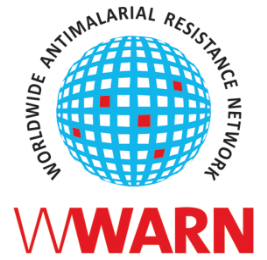 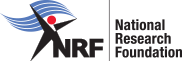 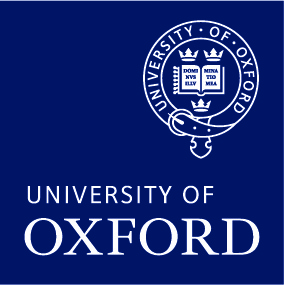 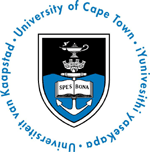 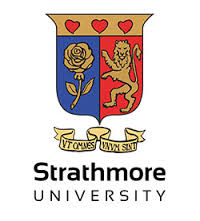 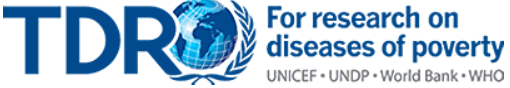 1. Applicant 1. Applicant Name and titleGender (for statistical purposes. This will not affect choice of participants)Position and institutionPostal addressEmailPhone numberBrief CV (academic career, publications, markers of esteem, and any other relevant information) – no more than ½ page of A4Abstract - Please give a summary of your area of research 3. Please describe your motivation for attending the workshop and how the workshop matches your professional development needs4. Please describe the expected impact of your participation on your personal and professional development, including your ability to work internationally 5. Please indicate how you will disseminate the outcomes of the workshops and the new knowledge/skills you have acquired6. Workshops will take place in English as standard. Please indicate your ability to work and communicate in English (Note, translators may be provided if necessary)6. Workshops will take place in English as standard. Please indicate your ability to work and communicate in English (Note, translators may be provided if necessary)6. Workshops will take place in English as standard. Please indicate your ability to work and communicate in English (Note, translators may be provided if necessary)6. Workshops will take place in English as standard. Please indicate your ability to work and communicate in English (Note, translators may be provided if necessary)Native speakerGoodExcellentNeed support7. Please use this space to give any additional information that you feel is relevant for the application.